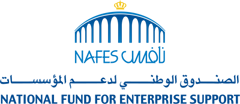 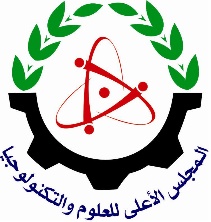  نموذج العرض الفني والمالي للدورة أو البرنامج التدريبي (العام)Technical and Financial Proposal for General Trainingالتاريخ :00/00/2020يتم تعبئة النموذج على الكمبيوتر بصيغة Ms Word وإرساله على ايميل الصندوق Nafes@Nafes.org.joملاحظة: نرجو ارفاق السيرة الذاتية للمدرب/المحاضر المعتمد لتقديم الدورة/البرنامج التدريبي. اسم الجهة الاستشاريةاسم الدورة التدريبيةاسم الدورة أو البرنامج التدريبيأهداف الدورة أو البرنامج التدريبيمحتويات الدورة أو البرنامج التدريبيالأثر المتوقع من التدريبالفئة المستهدفة (الحضور)عدد ساعات الدورة/البرنامج التدريبي (      )  ساعةمدة التدريب(      )  يوم / اسبوع / شهرمكان انعقاد الدورة اسم المدرب/المحاضرالتاريخ المتوقع للتدريب خلال الربع الأول من العام     خلال الربع الثاني من العام    خلال الربع الثالث من العام    خلال الربع الرابع من العام    خلال العام الحالي 2020تكلفة المشارك الواحد